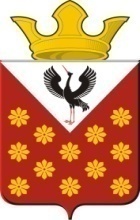 Свердловская областьБайкаловский районПостановлениеглавы муниципального образованияКраснополянское сельское поселениеот 16 марта 2017 года  № 44О внесении изменений в Административные регламенты  предоставления муниципальных услуг	В соответствии с Федеральным законом от 06.10.2003 № 131-ФЗ «Об общих принципах организации местного самоуправления в Российской Федерации», Федеральным законом от 27.07.2010 № 210-ФЗ «Об организации предоставления государственных и муниципальных услуг», Постановлением главы муниципального образования Краснополянское сельское поселение от 21.08.2013 года № 122 «Об  утверждении порядка разработки и утверждения административных регламентов предоставляемых муниципальных услуг, порядка проведения  экспертизы проектов административных регламентов предоставления муниципальных услуг», руководствуясь Уставом Краснополянского сельского поселения, постановляю:	1. Внести следующие изменения в Административный регламент, утвержденный постановлением главы муниципального образования Краснополянское сельское поселение от 04.12.2015 года №260 «Об утверждении новой редакции административного регламента Администрации муниципального образования Краснополянское сельское поселение по предоставлению муниципальной услуги «Признание молодых семей нуждающихся в улучшении жилищных условий»: 	1) Подпункт 4 пункта 2.6. раздела 2  исключить.	2) Подпункты 5, 6 пункта 2.6. раздела 2 следует читать 4,5.	2. Внести следующие изменения в Административный регламент, утвержденный постановлениям главы муниципального образования Краснополянское сельское поселение от 04.12.2015 года №261 «Об утверждении новой редакции административного регламента Администрации муниципального образования Краснополянское сельское поселение по предоставлению муниципальной услуги «Признание молодых семей участниками подпрограммы «Обеспечение жильем молодых семей»:	1) Абзац второй подпункта д, пункта 2.7.1. части 2.7. изложить в новой редакции:	Молодая семья подает следующие документы:	а)  копия документов, удостоверяющих личность каждого члена семьи;	б)  копия свидетельства о браке (на неполную семью не распространяется);	3. Внести следующие изменения в Административный регламент, утвержденный постановлением главы муниципального образования Краснополянское сельское поселение от 04.12.2015 года №262 «Об утверждении новой редакции административного регламента Администрации муниципального образования Краснополянское сельское поселение по предоставлению муниципальной услуги «Оформление дубликата договора социального найма жилого помещения муниципального жилищного фонда, дубликата договора найма жилого помещения муниципального специализированного жилищного фонда, ордера на жилое помещение»	1) Пункт «15. Документы необходимые для предоставления муниципальной услуги» раздела 2 изложить в новой редакции:	а) заявление (в произвольной форме);	б) копия документа, удостоверяющая личность;	в) документы, подтверждающие, родственные или иные отношения заявителя, с лицами, указанными в договоре социального найма жилого помещения муниципального жилищного фонда, договоре найма  жилого помещения муниципального специализированного жилищного фонда;	г) документ, подтверждающие полномочия представителя;		4. Внести следующие изменения в Административный регламент, утвержденный постановлением главы муниципального образования Краснополянское сельское поселение от 04.12.2015 года «Об утверждении новой редакции административного регламента Администрации муниципального образования Краснополянское сельское поселение по предоставлению муниципальной услуги «Предоставление гражданам жилых помещений в связи с переселением их из ветхого жилищного фонда и зон застройки (сноса) на территории муниципального образования Краснополянского сельского поселения»:	1) Пункт «2.6. Исчерпывающий перечень документов, необходимых для предоставления муниципальной услуги» раздела 2 изложить в новой редакции:  К заявлению о предоставлении жилых помещений в связи с переселением из ветхого жилищного фонда и зон застройки (сноса)  прилагаются:  а) копии паспортов Заявителя и членов его семьи (страницы паспорта:  фото, все прописки и выписки, дети, семейное положение);б) копии свидетельств о рождении детей;в) копии свидетельства о заключении брака;г) копии свидетельства о расторжении брака;д) копия договора социального найма жилого помещения (ордер);е) справка о наличии либо отсутствии на праве собственности (общей долевой собственности) недвижимого имущества;ё) план жилого помещения;ж) копии квитанций об оплате за коммунальные услуги за последний месяц, предшествующий дате подачи заявления, либо справки об отсутствии задолженности из организаций, предоставляющих коммунальные услуги (электроснабжение, теплоснабжение водоснабжение, водоотведение, содержание мест общего пользования, вывоз мусора и уборка придомовой территории, наем жилья); з) копия кадастрового паспорта жилого помещения, принадлежащего  Заявителю;   и) правоустанавливающие документы в отношении жилого помещения, принадлежащего Заявителю (вступивший в  законную силу судебный акт (решение суда) в отношении права собственности на долю в праве собственности на жилое помещение, договор мены жилого помещения,  договор (акт) приватизации жилого помещения, Договор дарения жилого помещения, свидетельство о праве на наследство по закону или завещанию);	к) нотариально заверенная доверенность в случае невозможности личной явки Заявителя.Заявитель вправе предоставлять по собственной инициативе выписку о зарегистрированных правах из единого государственного реестра прав на недвижимое имущество и сделок с ним.Все документы предоставляются в копиях с одновременным предоставлением оригиналов.Запрещается требовать от Заявителя:а) предоставления документов и информации или осуществления действий, представление или осуществление которых не предусмотрено нормативными правовыми актами, регулирующими отношения, возникающие в связи с предоставлением муниципальной услуги;б) представления документов и информации, которые в соответствии с нормативными правовыми актами Российской Федерации, нормативными правовыми актами Правительства Свердловской области и муниципальными правовыми актами находятся в распоряжении органов, представляющих муниципальную услугу, иных государственных органов, органов местного самоуправления и (или) подведомственных государственных органов и органов местного самоуправления организаций, участвующих в предоставлении государственных или муниципальных услуг, за исключением документов, указанных в части 6 статьи 7 Федерального Закона от 27 июля 2010 года № 210-ФЗ «О порядке предоставления государственных и муниципальных услуг».	5. Внести следующие изменения в Административный регламент, утвержденный постановлением главы муниципального образования Краснополянское сельское поселение от 07.12.2015 года №263 «Об утверждении новой редакции административного регламента администрации муниципального образования Краснополянское сельского поселения по предоставлению муниципальной услуги «Признание граждан участниками подпрограммы «Выполнение государственных обязательств обеспечению жильем категорий граждан, установленных федеральным законодательством» федеральной целевой программы «Жилище» на 2011-2015 годы»:	1) Из таблицы №2 пункта 15 раздела 2. исключить  строку:	6. Внести следующие изменения в Административный регламент, утвержденный постановлением главы муниципального образования Краснополянское сельское поселение от 07.12.2015 года №266  «Об утверждении новой редакции административного регламента оказания муниципальной услуги муниципального образования Краснополянское сельское поселение «Исключение жилых помещений из числа служебных»:		1) Из таблицы №1 пункта 7 раздела 2. исключить  строку:	7. Внести следующие изменения в Административный регламент, утвержденный постановлениям главы муниципального образования Краснополянское сельское поселение от 08.12.2015 года №272 «Об утверждении новой редакции Административного регламента администрации муниципального образования Краснополянского сельского поселения по предоставлению муниципальной услуги «Предоставление жилого помещения муниципального жилищного фонда по договору социального найма»:	1) Подпункт 5 пункта 7 раздела 2 исключить.	2) Подпункты 6,7,8,9,10,11,12,13, пункта 7 раздела 2 следует читать 5, 6,7,8,9,10,11,12.	8. Внести следующие изменения в Административный регламент, утвержденный постановлениям главы муниципального образования Краснополянское сельское поселение от 08.12.2015 года №273 «Об утверждении в новой редакции Административного регламента по предоставлению муниципальной услуги «Оформление приватизация жилого помещения муниципального жилищного фонда»:	1) Подпункт 2 пункта 14 раздела 2 исключить.	2) Подпункты 3,4,5,6,7,8,9,10, пункта 14 раздела 2 следует читать 2, 3,4,5,6,7,8,9.	9. Внести следующие изменения в Административный регламент, утвержденный постановлением главы муниципального образования Краснополянское сельское поселение от 08.12.2015 года №276 «Об утверждении в новой редакции Административного регламента предоставления муниципальной услуги «Выдача разрешения (отказа) нанимателю жилого помещения по договору социального найма на вселение граждан в качестве членов семьи (временных жильцов)»:	1) Пункт 6раздела 2 изложить в новой редакции: Для предоставления муниципальной услуги необходимо представить специалисту заявление по форме согласно Приложению № 1 к настоящему Административному регламенту, а также следующие документы:а) документы, удостоверяющие личность нанимателя и гражданина, который вселяется в жилое помещение в качестве члена семьи нанимателя;б) документ, подтверждающий право пользования нанимателя жилым помещением (договор социального найма, ордер, решение суда);в) документы, подтверждающие родственные отношения или иные отношения заявителя с членами его семьи (копия свидетельства о заключении брака или расторжении брака, свидетельство о рождении);г) выписка из финансового лицевого счета на занимаемое жилое помещение;д) справка БТИ ГУП «Областной государственный центр  технической инвентаризации и регистрации недвижимости» е) копия выписки из технического паспорта (технический паспорт) на жилое помещение, занимаемое по договору социального найма, а в случае если технический паспорт отсутствует, прилагается иной документ, содержащий техническую информацию о жилом помещении, выданный организацией, осуществляющей деятельность по техническому учету жилищного фонда;ё) согласие в письменной форме всех совместно проживающих с нанимателем совершеннолетних членов семьи, в том числе временно отсутствующих, по форме согласно Приложению № 2 настоящего Административного регламента. На вселение к родителям их несовершеннолетних детей не требуется согласие остальных членов семьи нанимателя и согласие наймодателя.К членам семьи нанимателя жилого помещения относятся проживающие совместно с ним его супруг (супруга), а также дети и родители данного нанимателя. Другие родственники, нетрудоспособные иждивенцы признаются членами семьи нанимателя жилого помещения, если они вселены нанимателем в качестве членов его семьи и ведут с ним общее хозяйство. В исключительных случаях иные лица могут быть признаны членами семьи нанимателя жилого помещения в судебном порядке.Документ, подтверждающий полномочия заявителя, в случае если с заявлением обратился представитель физического лица.10. Внести следующие изменения в Административный регламент, утвержденный постановлением главы муниципального образования Краснополянское сельское поселение от 08.12.2015 года №279 «Об утверждении в новой редакции Административного регламента предоставления муниципальной услуги «Предоставление жилого помещения муниципального жилищного фонда по договору найма в специализированном жилищном фонде на территории Краснополянского сельского поселения»:1) Подпункт 6.1. пункта 6 раздела 2 изложить в новой редакции: Для заключения договора найма жилого помещения в маневренном фонде заявители из числа:а) граждан, занимающих жилые помещения по договору социального найма, в доме, в котором проводится капитальный ремонт или реконструкция;б) граждан, у которых единственные жилые помещения стали непригодными для проживания в результате чрезвычайных обстоятельств;в) граждан, утративших жилые помещения в результате обращения взыскания на эти жилые помещения, которые были приобретены за счет кредита банка или иной кредитной организации либо средств целевого займа, предоставленного юридическим лицом на приобретение жилого помещения, и заложены в обеспечение возврата кредита или целевого займа, если на момент обращения взыскания такие жилые помещения являются для них единственными, предоставляют в Администрацию Краснополянского сельского поселения следующие документы:1) заявление о предоставлении жилого помещения маневренного фонда по форме, являющейся приложением № 1 к настоящему регламенту;2) копию паспорта или иного документа, удостоверяющего личность заявителя и совместно проживающих с ним членов семьи;3) копии документов, подтверждающих родственные или иные отношения заявителя с членами его семьи (копия свидетельства о заключении брака, копия свидетельства о рождении);4) копию решения суда (в случае утраты жилых помещений в результате обращения взыскания на них);5) выписку из единого государственного реестра прав на объекты недвижимого имущества об отсутствии или наличии недвижимости в собственности заявителя и (или) членов его семьи (запрашивается специалистом самостоятельно по электронной системе межведомственного взаимодействия);6) справку филиала БТИ ГУП «Областной государственный центр  технической инвентаризации и регистрации недвижимости» об отсутствии или наличии недвижимости в собственности заявителя и (или) членов его семьи.11. Опубликовать настоящее Постановление в Информационном вестнике Краснополянского сельского поселения и разместить на сайте муниципального образования в сети «Интернет» www.krasnopolyanskoe.ru 12. Контроль за исполнением настоящего Постановления оставляю за собой.Глава Краснополянского сельского поселения __________________Л.А. ФедотоваСправка, заверенная   
подписью должностного 
лица, ответственного  
за регистрацию граждан
по месту пребывания   
или по месту          
жительства,           
подтверждающая место  
жительства заявителя, 
членов его семьи и    
совместно проживающих 
с ним граждан <**>Подлинник или  
нотариально    
заверенная     
копия             ) справка, заверенная подписью должностного лица, ответственного за регистрацию граждан по месту пребывания или по мету жительства, подтверждающая место жительства заявителя, членов его семьи и    совместно проживающих с ним граждан 4. Справка, заверенная подписью     
должностного лица, ответственного   
за регистрацию граждан по месту     
пребывания или по месту жительства, 
подтверждающая место жительства     
гражданина, подающего заявление,    
и (или) содержащая сведения         
о совместно проживающих с ним лицах 
(в том числе с предыдущего места    
жительства, если гражданин менял    
место жительства, начиная           
с 1991 года) <**>Копия          
с предъявлением
подлинника или 
нотариально    
заверенная     
копия          Документы           
предоставляются     
в обязательном      
порядке             